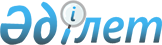 "Қалдықтарды түгендеу жөніндегі есеп нысанын және оны толтыру жөніндегі нұсқаулықты бекіту туралы"Қазақстан Республикасы Экология, геология және табиғи ресурстар министрінің м.а. 2022 жылғы 18 қаңтардағы № 14 бұйрығы. Қазақстан Республикасының Әділет министрлігінде 2022 жылғы 20 қаңтарда № 26577 болып тіркелді
      Қазақстан Республикасының Экология кодексінің 384-бабының 2-тармағына және "Мемлекеттік статистика туралы" Қазақстан Республикасы Заңының 16-бабы 3-тармағының 2) тармақшасына сәйкес БҰЙЫРАМЫН:
      1. Мыналар:
      1) осы бұйрыққа 1-қосымшаға сәйкес қалдықтарды түгендеу жөніндегі есеп нысаны;
      2) осы бұйрыққа 2-қосымшаға сәйкес Қалдықтарды түгендеу жөніндегі есеп нысанын толтыру жөніндегі нұсқаулық бекітілсін.
      2. Қазақстан Республикасы Экология, геология және табиғи ресурстар министрлігінің Қалдықтарды басқаруда мемлекеттік саясат департаменті Қазақстан Республикасының заңнамасында белгіленген тәртіппен:
      1) осы бұйрықтың Қазақстан Республикасы Әділет министрлігінде мемлекеттік тіркелуін;
      2) осы бұйрықтың Қазақстан Республикасы Экология, геология және табиғи ресурстар министрлігінің ресми интернет-ресурсында және мемлекеттік органдардың интранет-порталында орналастырылуын;
      3) осы бұйрық Қазақстан Республикасы Әділет министрлігінде мемлекеттік тіркелгеннен кейін он жұмыс күні ішінде Қазақстан Республикасы Экология, геология және табиғи ресурстар министрлігінің Заң қызметі департаментіне осы тармақтың 1) және 2) тармақшаларында көзделген іс-шаралардың орындалғаны туралы мәліметтерді ұсынуды қамтамасыз етсін.
      3. "Қалдықтарды түгендеу жөніндегі есеп нысанын және оны толтыру жөніндегі нұсқаулықты бекіту туралы" министрідің міндетін атқарушының 2016 жылғы 29 шілдедегі № 352 бұйрық (нормативтік құқықтық актілерді мемлекеттік тіркеу тізілімінде № 106516 болып тіркелген) күші жойылды деп танылсын.
      4. Осы бұйрықтың орындалуын бақылау жетекшілік ететін Қазақстан Республикасының Экология, геология және табиғи ресурстар вице-министріне жүктелсін.
      5. Осы бұйрық алғашқы ресми жарияланған күнінен кейін күнтізбелік он күн өткен соң қолданысқа енгізіледі. Қалдықтарды түгендеу жөніндегі есеп нысаны
      Әкімшілік деректерді жинауға арналған нысан.
      Ұсынылады: қоршаған ортаны қорғау саласындағы уәкілетті органға.
      Әкімшілік деректер нысаны www.gov.kz/memleket/entities/ecogeo?lang=ru интернет-ресурста, сонымен қатар қалдықтардың мемлекеттік кадастры сайтында орналастырылған.
      Индекс: 1-ҚТ.
      Кезеңділігі: Жылдық.
      Есепті кезең: ______ 20__ж.
      Нысанды ұсынатын тұлғалар тобы:
      Меншігінде немесе өзге де заңды пайдалануында қоршаған ортаға жағымсыз әсер ететін объект бар жеке немесе заңды тұлға (бұдан әрі - Объект операторы).
      Нысанды ұсыну мерзімі: жыл сайын 1 қаңтардағы жағдай бойынша есепті жылдан кейінгі жылдың 1 наурызына дейін.
      * Бар болған жағдайда Объектінің операторы толтырады 1. Қауіпті қалдықтарды түгендеу кестесі
      * "Қалдықтар сыныптауышын бекіту туралы" Қазақстан Республикасы Экология, геология және табиғи ресурстар министрінің м.а. 2021 жылғы 6 тамыздағы № 314 бұйрығына (нормативтік құқықтық актілерді мемлекеттік тіркеу тізілімінде № 23903 болып тіркелген) сәйкес.
      Қауіпті қалдықтарды түгендеу кестесінің жалғасы
      Қауіпті қалдықтарды түгендеу кестесінің жалғасы
      Ақпаратты ұсынуға жауапты
      Объект операторының лауазымды тұлғасы______________________ _______________
       тегі, аты және әкесінің аты (болған жағдайда) қолы, күні
      Мөрдің орны (жеке кәсіпкерлер болып табылатын_____________________________
      тұлғалардан қоспағанда) 2. Қауіпті емес қалдықтарды түгендеу кестесі
      * "Қалдықтар сыныптауышын бекіту туралы" Қазақстан Республикасы Экология, геология және табиғи ресурстар министрінің м.а. 2021 жылғы 6 тамыздағы № 314 бұйрығына (нормативтік құқықтық актілерді мемлекеттік тіркеу тізілімінде № 23903 болып тіркелген) сәйкес.
      Қауіпті емес қалдықтарды түгендеу кестесінің жалғасы
      Қауіпті емес қалдықтарды түгендеу кестесінің жалғасы
      Ақпаратты ұсынуға жауапты
      Объект операторының лауазымды тұлғасы _________________________ ___________
       тегі, аты және әкесінің аты (болған жағдайда) қолы, күні
      Мөрдің орны (жеке кәсіпкерлер болып табылатын _______________________________
      тұлғалардан қоспағанда) Әкімшілік деректерді жинауға арналған нысанды толтыру жөніндегі нұсқаулық Қалдықтарды түгендеу жөніндегі есеп (индекс 1-ҚТ, кезеңділігі жылдық) 1 тарау. Жалпы ережелер
      1. Осы қалдықтарды түгендеу жөніндегі есепті толтыру жөніндегі Нұсқаулық (бұдан әрі - Нұсқаулық) Қазақстан Республикасы Экологиялық кодексінің 384-бабының 2-тармағына және "Мемлекеттік статистика туралы" Қазақстан Республикасы Заңының 16-бабы 3-тармағының 2) тармақшасына сәйкес әзірленді.
      2. Меншігінде немесе өзге де заңды пайдалануында қоршаған ортаға жағымсыз әсер ететін объект бар жеке немесе заңды тұлға қалдықтарды түгендеу жөніндегі есепті қағаз жеткізгіште және (немесе) мемлекеттік кадастрының ақпараттық жүйесінде толтыру және және объект операторының ақпаратты беруге жауапты лауазымды адамының электрондық цифрлық қолтаңбасымен қол қою арқылы электрондық нысанда ұсынады.
      3. Қалдықтарды түгендеу жөніндегі есеп Қазақстан Республикасы Экология, геология және табиғи ресурстар министрінің міндетін атқарушының 2021 жылғы 6 тамыздағы № 314 бұйрығымен (Қазақстан Республикасының нормативтік құқықтық актілерін мемлекеттік тіркеу тізілімінде № 23903) бекітілген қалдықтар сыныптауышының, қалдықтарды бастапқы есепке алу жөніндегі деректердің және басқа да құжаттардың негізінде жасалады. Бастапқы есепке алу болмаған кезде нысанды толтыру материалдық баланс бойынша есептеулер, бағалар және басқа да деректер негізінде жүргізіледі.
      4. Қалдықтарды түгендеу жөніндегі есепке ұсынылған деректердің дұрыстығына, есептің дұрыс жасалуына және белгіленген мерзімде ұсынылуына жауапты болатын ақпаратты ұсынуға жауапты лауазымды тұлға қол қояды.
      Белгіленген мерзімде ақпарат ұсынылмаған, толық емес және (немесе) дұрыс емес ақпарат ұсынылған, сондай-ақ қалдықтарды түгендеу жөніндегі есеп берілмеген кезде ақпарат беруге жауапты лауазымды адам "Әкімшілік құқық бұзушылық туралы" Қазақстан Республикасы Кодексінің 327-1-бабына сәйкес жауаптылықта болады. 2 тарау. Қалдықтарды түгендеу жөніндегі есепті толтыру жөніндегі нұсқаулық
      5. Қауіпті қалдықтарды түгендеу кестесінің әрбір толтырылатын жолында 2-ден 27-ге дейінгі бағандарда қауіпті қалдықтар бойынша деректер көрсетіледі, қауіпті емес қалдықтарды түгендеу кестесінің әрбір толтырылатын жолында 2-ден 27-ге дейінгі бағандарда қауіпті емес қалдықтар бойынша деректер көрсетіледі. Қалдықтың әрбір түрі үшін бөлек жол бөлінеді.
      Қалдықтар туралы деректер есепте тоннамен көрсетіледі.
      Қауіпті қалдықтарды түгендеу кестесінің 2-бағанында, қауіпті емес қалдықтарды түгендеу кестесінің 2-бағанында барлық жолдар бойынша тиісті қалдықтар тобы көрсетіледі.
      Қауіпті қалдықтарды түгендеу кестесінің 3-бағанында, қауіпті емес қалдықтарды түгендеу кестесінің 3-бағанында барлық жолдар бойынша тиісті қалдықтардың кіші тобы көрсетіледі.
      Қауіпті қалдықтарды түгендеу кестесінің 4-бағанында, қауіпті емес қалдықтарды түгендеу кестесінің 4-бағанында барлық жолдар бойынша тиісті қалдықтардың коды көрсетіледі.
      Қауіпті қалдықтарды түгендеу кестесінің 5-бағанында, қауіпті емес қалдықтарды түгендеу кестесінің 5-бағанында барлық жолдар бойынша тиісті тәсіл түрі көрсетіледі.
      Қауіпті қалдықтарды түгендеу кестесінің 6-бағанында, қауіпті емес қалдықтарды түгендеу кестесінің 6-бағанында барлық жолдар бойынша есепті кезеңнің басында объектіде тиісті қалдықтардың болуы немесе көлемінің қалдығы көрсетіледі.
      Қауіпті қалдықтарды түгендеу кестесінің 7-бағанында, қауіпті емес қалдықтарды түгендеу кестесінің 7-бағанында барлық жолдар бойынша есепті кезеңде түзілген тиісті қалдықтардың көлемі көрсетіледі.
      Қауіпті қалдықтарды түгендеу кестесінің 8-12-бағандарында, қауіпті емес қалдықтарды түгендеу кестесінің 8-12-бағандарында барлық жолдар бойынша есепті кезеңде жеке және (немесе) заңды тұлғалардан (оның ішінде импорт бойынша) алынған тиісті қалдықтардың көлемі деректемелер мен растайтын құжаттарды көрсете отырып көрсетіледі.
      Қауіпті қалдықтарды түгендеу кестесінің 13-16-бағандарында, қауіпті емес қалдықтарды түгендеу кестесінің 13-16-бағандарында барлық жолдар бойынша есепті кезеңде объектіде қалпына келтірілген (қайта пайдаланылған, қайта өңделген, кәдеге жаратылған) тиісті қалдықтардың көлемі көрсетіледі.
      Қауіпті қалдықтарды түгендеу кестесінің 17-бағанында барлық жолдар бойынша есепті кезеңдегі залалсыздандырылған қауіпті қалдықтардың көлемі көрсетіледі.
      Қауіпті емес қалдықтарды түгендеу кестесінің 17-бағанында барлық жолдар бойынша есепті кезеңдегі сұрыпталған қауіпті емес қалдықтардың көлемі көрсетілед.
      Қауіпті қалдықтарды түгендеу кестесінің 18-бағанында, қауіпті емес қалдықтарды түгендеу кестесінің 18-бағанында барлық жолдар бойынша тиісті қалдықтарды қалпына келтіру (қайта пайдалану, қайта өңдеу, кәдеге жарату үшін) бойынша пайдаланылған технологиялар көрсетіледі.
      Қауіпті қалдықтарды түгендеу кестесінің 19-20-бағандарында, қауіпті емес қалдықтарды түгендеу кестесінің 19-20-бағандарында барлық жолдар бойынша меншікті объектілерде (полигондарда, қалдық қоймаларында және тағы басқа) жойылған (көмілген, жойылған) тиісті қалдықтардың көлемі көрсетіледі.
      Қауіпті қалдықтарды түгендеу кестесінің 21-бағанында, қауіпті емес қалдықтарды түгендеу кестесінің 21-бағанында барлық жолдар бойынша кейіннен қалпына келтіру (немесе) бөгде ұйымдарға беру үшін жинақталған тиісті қалдықтардың көлемі көрсетіледі.
      Қауіпті қалдықтарды түгендеу кестесінің 22-26-бағандарында, қауіпті емес қалдықтарды түгендеу кестесінің 22-26-бағандарында барлық жолдар бойынша жеке және (немесе) заңды тұлғаларға қалпына келтіруге және (немесе) жоюға, оның ішінде есепті кезеңде экспортқа берілген тиісті қалдықтардың көлемі деректемелер мен растайтын құжаттарды көрсете отырып көрсетіледі.
      Қауіпті қалдықтарды түгендеу кестесінің 27-бағанында, қауіпті емес қалдықтарды түгендеу кестесінің 27-бағанында барлық жолдар бойынша есепті кезеңнің соңында объектіде тиісті қалдықтардың болуы немесе көлемінің қалдығы көрсетіледі.
      6. Арифметикалық-логикалық бақылау:
      1) қауіпті қалдықтарды түгендеу кестесінде:
      Қауіпті қалдық тобының жалпы көлемі қауіпті қалдықтар түрінің (түрлерінің) көлемінен құралады.
      8-баған ≥ 9-бағаннан (барлық жолдар бойынша);
      22-баған ≥ 23-бағаннан (барлық жолдар бойынша);
      27-баған = 6-баған + 7-баған + 8-баған – 13-баған – 14-баған – 15-баған – 16-баған – 19-баған – 20-баған – 22-баған (барлық жолдар бойынша).
      2) қауіпті емес қалдықтарды түгендеу кестесінде:
      Қауіпті қалдық тобының жалпы көлемі Қауіпсіз қалдықтар түрінің(түрлерінің) көлемінен құралады.
      8-баған ≥ 9-бағаннан (барлық жолдар бойынша);
      22-баған ≥ 23-бағаннан (барлық жолдар бойынша);
      27-баған = 6 – баған + 7 – баған + 8 – баған – 13 – баған - 14 – баған-15-баған-16-баған-19-баған-20-баған-22-баған (барлық жолдар бойынша).
					© 2012. Қазақстан Республикасы Әділет министрлігінің «Қазақстан Республикасының Заңнама және құқықтық ақпарат институты» ШЖҚ РМК
				
      Қазақстан РеспубликасыЭкология, геология және табиғиресурстар министрінің м.а.

С. Кожаниязов

      "КЕЛІСІЛДІ"Қазақстан РеспубликасыҰлттық экономика министрлігі

      "КЕЛІСІЛДІ"Қазақстан РеспубликасыСтратегиялық жоспарлау жәнереформалар агенттігіҰлттық статистика бюросы
Қазақстан Республикасы
Экология, геология және
табиғи ресурстар
министрінің м.а.
2022 жылғы 18 қаңтардағы
№ 14 бұйрығына
1-қосымша
1
Объект операторының атауы
2
Бизнес-сәйкестендіру нөмірі ( БСН)/
Жеке сәйкестендіру нөмірі (ЖСН)
3
Мекен-жайы, телефоны, электрондық мекен-жайы
4
Объектінің атауы
5
Объектінің санаты
6
Объектінің орналасқан жері
7
Объектінің жер учаскесінің кадастрлық нөмірі
8
Сұрыптау құрылысының қуаты * 
9
Қалдықтарды өңдеуге арналған жабдықтың қуаты *
10
Қалдықтарды көму полигонының жобалық қуаты (тоннамен)* 
11
Қалдықтарды көму полигонының алаңы (гектармен)*
№ п/п
Қауіпті қалдықтар тобы*
Қауіпті қалдықтардың кіші тобы*
Қауіпті қалдық коды*
Қауіпті қалдықтардың түрі*
Есепті кезеңнің басындағы қауіпті қалдықтардың болуы немесе қалдығы, тонна
Есепті кезеңде құрылған, тонна
Есепті кезеңде жеке және (немесе) заңды тұлғалардан алынған
Есепті кезеңде жеке және (немесе) заңды тұлғалардан алынған
Есепті кезеңде жеке және (немесе) заңды тұлғалардан алынған
Есепті кезеңде жеке және (немесе) заңды тұлғалардан алынған
Есепті кезеңде жеке және (немесе) заңды тұлғалардан алынған
№ п/п
Қауіпті қалдықтар тобы*
Қауіпті қалдықтардың кіші тобы*
Қауіпті қалдық коды*
Қауіпті қалдықтардың түрі*
Есепті кезеңнің басындағы қауіпті қалдықтардың болуы немесе қалдығы, тонна
Есепті кезеңде құрылған, тонна
барлығы, тонна
оның ішінде импорт бойынша, тонна
деректемелер
деректемелер
деректемелер
№ п/п
Қауіпті қалдықтар тобы*
Қауіпті қалдықтардың кіші тобы*
Қауіпті қалдық коды*
Қауіпті қалдықтардың түрі*
Есепті кезеңнің басындағы қауіпті қалдықтардың болуы немесе қалдығы, тонна
Есепті кезеңде құрылған, тонна
барлығы, тонна
оның ішінде импорт бойынша, тонна
БСН/ЖСН
жеке және (немесе) заңды тұлғаның атауы
қалдықтарды иеліктен шығару (сатып алу-сату, айырбастау, сыйға тарту немесе басқалар) туралы мәміле шарты
1
2
3
4
5
6
7
8
9
10
11
12
1
01
Пайдалы қазбаларды барлау, өндіру және физикалық-химиялық өңдеу қалдықтары
Пайдалы қазбаларды барлау, өндіру және физикалық-химиялық өңдеу қалдықтары
Пайдалы қазбаларды барлау, өндіру және физикалық-химиялық өңдеу қалдықтары
2
…
…
…
3
…
…
…
4
…
…
…
5
02
Ауыл шаруашылығының, бау-бақша шаруашылығының, акваөсіру, орман шаруашылығының, аң аулау мен балық аулаудың, тамақ дайындау мен өңдеудің қалдықтары
Ауыл шаруашылығының, бау-бақша шаруашылығының, акваөсіру, орман шаруашылығының, аң аулау мен балық аулаудың, тамақ дайындау мен өңдеудің қалдықтары
Ауыл шаруашылығының, бау-бақша шаруашылығының, акваөсіру, орман шаруашылығының, аң аулау мен балық аулаудың, тамақ дайындау мен өңдеудің қалдықтары
6
…
…
…
7
…
…
…
8
…
…
…
9
03
Сүректі өңдеуден және панельдер мен жиһаз, целлюлоза, қағаз және картон өндіруден қалған қалдықтар
Сүректі өңдеуден және панельдер мен жиһаз, целлюлоза, қағаз және картон өндіруден қалған қалдықтар
Сүректі өңдеуден және панельдер мен жиһаз, целлюлоза, қағаз және картон өндіруден қалған қалдықтар
10
…
…
…
11
…
…
…
12
…
…
…
13
04
Былғары, үлбір және тоқыма өнеркәсібінің қалдықтары
Былғары, үлбір және тоқыма өнеркәсібінің қалдықтары
Былғары, үлбір және тоқыма өнеркәсібінің қалдықтары
14
…
…
…
15
…
…
…
16
…
…
…
17
05
Мұнай өңдеу, табиғи газды тазарту және көмірді пиролитикалық өңдеу қалдықтары
Мұнай өңдеу, табиғи газды тазарту және көмірді пиролитикалық өңдеу қалдықтары
Мұнай өңдеу, табиғи газды тазарту және көмірді пиролитикалық өңдеу қалдықтары
18
…
…
…
19
…
…
…
20
…
…
…
21
06
Бейорганикалық химиялық процестердің қалдықтары
Бейорганикалық химиялық процестердің қалдықтары
Бейорганикалық химиялық процестердің қалдықтары
22
…
…
…
23
…
…
…
24
…
…
…
25
07
Органикалық химиялық процестердің қалдықтары
Органикалық химиялық процестердің қалдықтары
Органикалық химиялық процестердің қалдықтары
26
…
…
…
27
…
…
…
28
…
…
…
29
08
Жабындарды (бояулар, лактар және эмальдар), желімдерді, герметиктер мен баспа бояуларын өндіру, өңдеу, тарату және пайдалану (пори) қалдықтары
Жабындарды (бояулар, лактар және эмальдар), желімдерді, герметиктер мен баспа бояуларын өндіру, өңдеу, тарату және пайдалану (пори) қалдықтары
Жабындарды (бояулар, лактар және эмальдар), желімдерді, герметиктер мен баспа бояуларын өндіру, өңдеу, тарату және пайдалану (пори) қалдықтары
30
…
…
…
31
…
…
…
32
…
…
…
33
09
Фото индустриясының қалдықтары
Фото индустриясының қалдықтары
Фото индустриясының қалдықтары
34
…
…
…
35
…
…
…
36
…
…
…
37
10
Жылу процестерінің қалдықтары
Жылу процестерінің қалдықтары
Жылу процестерінің қалдықтары
38
…
…
…
39
…
…
…
40
…
…
…
41
11
Беттерді химиялық өңдеу, металдар мен басқа да материалдарға жабын жағу қалдықтары; түсті гидрометаллургия қалдықтары
Беттерді химиялық өңдеу, металдар мен басқа да материалдарға жабын жағу қалдықтары; түсті гидрометаллургия қалдықтары
Беттерді химиялық өңдеу, металдар мен басқа да материалдарға жабын жағу қалдықтары; түсті гидрометаллургия қалдықтары
42
…
…
…
43
…
…
…
44
…
…
…
45
12
Металдар мен пластмассалардың бетін қалыптау, физикалық және механикалық өңдеу қалдықтары
Металдар мен пластмассалардың бетін қалыптау, физикалық және механикалық өңдеу қалдықтары
Металдар мен пластмассалардың бетін қалыптау, физикалық және механикалық өңдеу қалдықтары
46
…
…
47
…
…
48
…
…
49
13
Мұнай және сұйық отын қалдықтары (05, 12 және 19-да айтылған тағамдық майлардан басқа)
Мұнай және сұйық отын қалдықтары (05, 12 және 19-да айтылған тағамдық майлардан басқа)
Мұнай және сұйық отын қалдықтары (05, 12 және 19-да айтылған тағамдық майлардан басқа)
50
…
…
…
51
…
…
…
52
…
…
…
53
14
Пайдаланылған органикалық еріткіштер, хладагенттер және пропелленттер (07 және 08-ден басқа)
Пайдаланылған органикалық еріткіштер, хладагенттер және пропелленттер (07 және 08-ден басқа)
Пайдаланылған органикалық еріткіштер, хладагенттер және пропелленттер (07 және 08-ден басқа)
54
…
…
…
55
…
…
…
56
…
…
…
57
15
Орауыш қалдықтар, абсорбенттер, сүртуге арналған маталар, сүзгіш материалдар және басқаша айқындалмаған қорғаныш киім
Орауыш қалдықтар, абсорбенттер, сүртуге арналған маталар, сүзгіш материалдар және басқаша айқындалмаған қорғаныш киім
Орауыш қалдықтар, абсорбенттер, сүртуге арналған маталар, сүзгіш материалдар және басқаша айқындалмаған қорғаныш киім
58
…
…
…
59
…
…
…
60
…
…
…
61
16
Осы тізбеде өзгеше айқындалмаған қалдықтар
Осы тізбеде өзгеше айқындалмаған қалдықтар
Осы тізбеде өзгеше айқындалмаған қалдықтар
62
…
…
…
63
…
…
…
64
…
…
…
65
17
Құрылыс және бұзу қалдықтары (ластанған учаскелердегі алынған топырақты қоса алғанда)
Құрылыс және бұзу қалдықтары (ластанған учаскелердегі алынған топырақты қоса алғанда)
Құрылыс және бұзу қалдықтары (ластанған учаскелердегі алынған топырақты қоса алғанда)
66
…
…
…
67
…
…
…
68
…
…
…
69
18
Адамдарды немесе жануарларды медициналық қамтамасыз ету және/немесе ғылыми зерттеулерді медициналық қамтамасыз етуге байланысты қалдықтар (жедел медициналық көмек көрсетуге байланысты емес асүйлер мен мейрамханалардың қалдықтарын қоспағанда)
Адамдарды немесе жануарларды медициналық қамтамасыз ету және/немесе ғылыми зерттеулерді медициналық қамтамасыз етуге байланысты қалдықтар (жедел медициналық көмек көрсетуге байланысты емес асүйлер мен мейрамханалардың қалдықтарын қоспағанда)
Адамдарды немесе жануарларды медициналық қамтамасыз ету және/немесе ғылыми зерттеулерді медициналық қамтамасыз етуге байланысты қалдықтар (жедел медициналық көмек көрсетуге байланысты емес асүйлер мен мейрамханалардың қалдықтарын қоспағанда)
70
…
…
…
71
…
…
…
72
…
…
…
73
19
Қалдықтарды қайта өңдеу құрылыстарынан, сыртқы су тазарту станцияларынан және адамның тұтынуына арналған суды және өнеркәсіптік қолдану үшін суды дайындауға арналған қалдықтар
Қалдықтарды қайта өңдеу құрылыстарынан, сыртқы су тазарту станцияларынан және адамның тұтынуына арналған суды және өнеркәсіптік қолдану үшін суды дайындауға арналған қалдықтар
Қалдықтарды қайта өңдеу құрылыстарынан, сыртқы су тазарту станцияларынан және адамның тұтынуына арналған суды және өнеркәсіптік қолдану үшін суды дайындауға арналған қалдықтар
74
…
…
…
75
…
…
…
76
…
…
…
77
20
Жеке жиналатын фракцияларды қоса алғанда, коммуналдық қалдықтар (үй шаруашылықтарының қалдықтары және сауда және өнеркәсіп кәсіпорындарының, сондай-ақ мекемелердің ұқсас қалдықтары)
Жеке жиналатын фракцияларды қоса алғанда, коммуналдық қалдықтар (үй шаруашылықтарының қалдықтары және сауда және өнеркәсіп кәсіпорындарының, сондай-ақ мекемелердің ұқсас қалдықтары)
Жеке жиналатын фракцияларды қоса алғанда, коммуналдық қалдықтар (үй шаруашылықтарының қалдықтары және сауда және өнеркәсіп кәсіпорындарының, сондай-ақ мекемелердің ұқсас қалдықтары)
78
…
…
…
79
…
…
…
80
…
…
…
Есепті кезеңде кәсіпорынның өзі қалпына келтірді, тонна
Есепті кезеңде кәсіпорынның өзі қалпына келтірді, тонна
Есепті кезеңде кәсіпорынның өзі қалпына келтірді, тонна
Есепті кезеңде кәсіпорынның өзі қалпына келтірді, тонна
Қауіпті қалдықтар залалсыздандырылды
Қалпына келтіру бойынша пайдаланылған технологиялар
Меншікті объектілерде (полигондар, қалдықтар қоймасы және басқалары) қауіпті қалдықтар жоюлған
Меншікті объектілерде (полигондар, қалдықтар қоймасы және басқалары) қауіпті қалдықтар жоюлған
Кейіннен қалпына келтіру немесе бөгде ұйымдарға беру үшін жинақталған, тонна
қайта пайдаланылды
қайта өңделді
кәдеге жаратылды
кәдеге жаратылды
Қауіпті қалдықтар залалсыздандырылды
Қалпына келтіру бойынша пайдаланылған технологиялар
Меншікті объектілерде (полигондар, қалдықтар қоймасы және басқалары) қауіпті қалдықтар жоюлған
Меншікті объектілерде (полигондар, қалдықтар қоймасы және басқалары) қауіпті қалдықтар жоюлған
Кейіннен қалпына келтіру немесе бөгде ұйымдарға беру үшін жинақталған, тонна
қайта пайдаланылды
қайта өңделді
энергия шығарумен
басқа тәсілмен
Қауіпті қалдықтар залалсыздандырылды
Қалпына келтіру бойынша пайдаланылған технологиялар
көмілген
жойылды
Кейіннен қалпына келтіру немесе бөгде ұйымдарға беру үшін жинақталған, тонна
13
14
15
16
17
18
19
20
21
...
...
...
…
...
...
...
...
Есепті кезеңде жеке және (немесе) заңды тұлғаларға берілді

Есепті кезеңнің соңына қауіпті қалдықтардың болуы немесе қалдығы, тонна

Барлығы, тонна

оның ішінде экспорт бойынша, тонна

жөнелту деректемелері

БСН/ЖСН

жеке және (немесе) заңды тұлғаның атауы

қалдықтарды иеліктен шығару (сатып алу-сату, айырбастау, сыйға тарту немесе басқалар) туралы мәміле шарты

22

23

24

25

26

27

...
...
...
...
…
...
№ п/п
Қауіпті емес қалдықтар тобы*
Қауіпті емес қалдықтардың кіші тобы*
Қауіпті емес қалдық коды*
Қауіпті емес қалдықтардың түрі*
Есепті кезеңнің басында қауіпті емес қалдықтардың болуы немесе қалдығы, тонна
Есепті кезеңде құрылған, тонна
Есепті кезеңде жеке және (немесе) заңды тұлғалардан алынған
Есепті кезеңде жеке және (немесе) заңды тұлғалардан алынған
Есепті кезеңде жеке және (немесе) заңды тұлғалардан алынған
Есепті кезеңде жеке және (немесе) заңды тұлғалардан алынған
Есепті кезеңде жеке және (немесе) заңды тұлғалардан алынған
№ п/п
Қауіпті емес қалдықтар тобы*
Қауіпті емес қалдықтардың кіші тобы*
Қауіпті емес қалдық коды*
Қауіпті емес қалдықтардың түрі*
Есепті кезеңнің басында қауіпті емес қалдықтардың болуы немесе қалдығы, тонна
Есепті кезеңде құрылған, тонна
барлығы, тонна
оның ішінде импорт бойынша, тонна
деректемелер
деректемелер
деректемелер
№ п/п
Қауіпті емес қалдықтар тобы*
Қауіпті емес қалдықтардың кіші тобы*
Қауіпті емес қалдық коды*
Қауіпті емес қалдықтардың түрі*
Есепті кезеңнің басында қауіпті емес қалдықтардың болуы немесе қалдығы, тонна
Есепті кезеңде құрылған, тонна
барлығы, тонна
оның ішінде импорт бойынша, тонна
БСН/ЖСН
жеке және (немесе) заңды тұлғаның атауы
қалдықтарды иеліктен шығару (сатып алу-сату, айырбастау, сыйға тарту немесе басқалар) туралы мәміле шарты
1
2
3
4
5
6
7
8
9
10
11
12
1
01
Пайдалы қазбаларды барлау, өндіру және физикалық-химиялық өңдеу қалдықтары
Пайдалы қазбаларды барлау, өндіру және физикалық-химиялық өңдеу қалдықтары
Пайдалы қазбаларды барлау, өндіру және физикалық-химиялық өңдеу қалдықтары
2
...
...
...
3
...
...
...
4
...
...
...
5
02
Ауыл шаруашылығының, бау-бақша шаруашылығының, акваөсіру, орман шаруашылығының, аң аулау мен балық аулаудың, тамақ дайындау мен өңдеудің қалдықтары
Ауыл шаруашылығының, бау-бақша шаруашылығының, акваөсіру, орман шаруашылығының, аң аулау мен балық аулаудың, тамақ дайындау мен өңдеудің қалдықтары
Ауыл шаруашылығының, бау-бақша шаруашылығының, акваөсіру, орман шаруашылығының, аң аулау мен балық аулаудың, тамақ дайындау мен өңдеудің қалдықтары
6
...
...
...
7
...
...
...
8
...
...
...
9
03
Сүректі өңдеуден және панельдер мен жиһаз, целлюлоза, қағаз және картон өндіруден қалған қалдықтар
Сүректі өңдеуден және панельдер мен жиһаз, целлюлоза, қағаз және картон өндіруден қалған қалдықтар
Сүректі өңдеуден және панельдер мен жиһаз, целлюлоза, қағаз және картон өндіруден қалған қалдықтар
10
...
...
...
11
...
...
...
12
...
...
...
13
04
Былғары, үлбір және тоқыма өнеркәсібінің қалдықтары
Былғары, үлбір және тоқыма өнеркәсібінің қалдықтары
Былғары, үлбір және тоқыма өнеркәсібінің қалдықтары
14
...
...
...
15
...
...
...
16
...
...
...
17
05
Мұнай өңдеу, табиғи газды тазарту және көмірді пиролитикалық өңдеу қалдықтары
Мұнай өңдеу, табиғи газды тазарту және көмірді пиролитикалық өңдеу қалдықтары
Мұнай өңдеу, табиғи газды тазарту және көмірді пиролитикалық өңдеу қалдықтары
18
...
...
...
19
...
...
...
20
...
...
...
21
06
Бейорганикалық химиялық процестердің қалдықтары
Бейорганикалық химиялық процестердің қалдықтары
Бейорганикалық химиялық процестердің қалдықтары
22
...
...
...
23
...
...
...
24
...
...
...
25
07
Органикалық химиялық процестердің қалдықтары
Органикалық химиялық процестердің қалдықтары
Органикалық химиялық процестердің қалдықтары
26
...
...
...
27
...
...
...
28
...
...
...
29
08
Жабындарды (бояулар, лактар және эмальдар), желімдерді, герметиктер мен баспа бояуларын өндіру, өңдеу, тарату және пайдалану (пори) қалдықтары
Жабындарды (бояулар, лактар және эмальдар), желімдерді, герметиктер мен баспа бояуларын өндіру, өңдеу, тарату және пайдалану (пори) қалдықтары
Жабындарды (бояулар, лактар және эмальдар), желімдерді, герметиктер мен баспа бояуларын өндіру, өңдеу, тарату және пайдалану (пори) қалдықтары
30
...
...
...
31
...
...
...
32
...
...
...
33
09
Фото индустриясының қалдықтары
Фото индустриясының қалдықтары
Фото индустриясының қалдықтары
34
...
...
...
35
...
...
...
36
...
...
...
37
10
Жылу процестерінің қалдықтары
Жылу процестерінің қалдықтары
Жылу процестерінің қалдықтары
38
...
...
...
39
...
...
...
40
...
...
...
41
11
Беттерді химиялық өңдеу, металдар мен басқа да материалдарға жабын жағу қалдықтары; түсті гидрометаллургия қалдықтары
Беттерді химиялық өңдеу, металдар мен басқа да материалдарға жабын жағу қалдықтары; түсті гидрометаллургия қалдықтары
Беттерді химиялық өңдеу, металдар мен басқа да материалдарға жабын жағу қалдықтары; түсті гидрометаллургия қалдықтары
42
...
...
...
43
...
...
...
44
...
...
...
45
12
Металдар мен пластмассалардың бетін қалыптау, физикалық және механикалық өңдеу қалдықтары
Металдар мен пластмассалардың бетін қалыптау, физикалық және механикалық өңдеу қалдықтары
Металдар мен пластмассалардың бетін қалыптау, физикалық және механикалық өңдеу қалдықтары
46
...
...
...
47
...
...
...
48
...
...
...
49
13
Металдар мен пластмассалардың бетін қалыптау, физикалық және механикалық өңдеу қалдықтары
Металдар мен пластмассалардың бетін қалыптау, физикалық және механикалық өңдеу қалдықтары
Металдар мен пластмассалардың бетін қалыптау, физикалық және механикалық өңдеу қалдықтары
50
...
...
...
51
...
...
...
52
...
...
...
53
14
Пайдаланылған органикалық еріткіштер, хладагенттер және пропелленттер (07 және 08-ден басқа)
Пайдаланылған органикалық еріткіштер, хладагенттер және пропелленттер (07 және 08-ден басқа)
Пайдаланылған органикалық еріткіштер, хладагенттер және пропелленттер (07 және 08-ден басқа)
54
...
...
...
55
...
...
...
56
...
...
...
57
15
Орауыш қалдықтар, абсорбенттер, сүртуге арналған маталар, сүзгіш материалдар және басқаша айқындалмаған қорғаныш киім
Орауыш қалдықтар, абсорбенттер, сүртуге арналған маталар, сүзгіш материалдар және басқаша айқындалмаған қорғаныш киім
Орауыш қалдықтар, абсорбенттер, сүртуге арналған маталар, сүзгіш материалдар және басқаша айқындалмаған қорғаныш киім
58
...
...
...
59
...
...
...
60
...
...
...
61
16
Осы тізбеде өзгеше айқындалмаған қалдықтар
Осы тізбеде өзгеше айқындалмаған қалдықтар
Осы тізбеде өзгеше айқындалмаған қалдықтар
62
...
...
...
63
...
...
...
64
...
...
...
65
17
Құрылыс және бұзу қалдықтары (ластанған учаскелердегі алынған топырақты қоса алғанда)
Құрылыс және бұзу қалдықтары (ластанған учаскелердегі алынған топырақты қоса алғанда)
Құрылыс және бұзу қалдықтары (ластанған учаскелердегі алынған топырақты қоса алғанда)
66
...
...
...
67
...
...
...
68
...
...
...
69
18
Адамдарды немесе жануарларды медициналық қамтамасыз ету және/немесе ғылыми зерттеулерді медициналық қамтамасыз етуге байланысты қалдықтар (жедел медициналық көмек көрсетуге байланысты емес асүйлер мен мейрамханалардың қалдықтарын қоспағанда)
Адамдарды немесе жануарларды медициналық қамтамасыз ету және/немесе ғылыми зерттеулерді медициналық қамтамасыз етуге байланысты қалдықтар (жедел медициналық көмек көрсетуге байланысты емес асүйлер мен мейрамханалардың қалдықтарын қоспағанда)
Адамдарды немесе жануарларды медициналық қамтамасыз ету және/немесе ғылыми зерттеулерді медициналық қамтамасыз етуге байланысты қалдықтар (жедел медициналық көмек көрсетуге байланысты емес асүйлер мен мейрамханалардың қалдықтарын қоспағанда)
70
...
...
...
71
...
...
...
72
...
...
...
73
19
Қалдықтарды қайта өңдеу құрылыстарынан, сыртқы су тазарту станцияларынан және адамның тұтынуына арналған суды және өнеркәсіптік қолдану үшін суды дайындауға арналған қалдықтар
Қалдықтарды қайта өңдеу құрылыстарынан, сыртқы су тазарту станцияларынан және адамның тұтынуына арналған суды және өнеркәсіптік қолдану үшін суды дайындауға арналған қалдықтар
Қалдықтарды қайта өңдеу құрылыстарынан, сыртқы су тазарту станцияларынан және адамның тұтынуына арналған суды және өнеркәсіптік қолдану үшін суды дайындауға арналған қалдықтар
74
...
...
...
75
...
...
...
76
...
...
...
77
20
Жеке жиналатын фракцияларды қоса алғанда, коммуналдық қалдықтар (үй шаруашылықтарының қалдықтары және сауда және өнеркәсіп кәсіпорындарының, сондай-ақ мекемелердің ұқсас қалдықтары)
Жеке жиналатын фракцияларды қоса алғанда, коммуналдық қалдықтар (үй шаруашылықтарының қалдықтары және сауда және өнеркәсіп кәсіпорындарының, сондай-ақ мекемелердің ұқсас қалдықтары)
Жеке жиналатын фракцияларды қоса алғанда, коммуналдық қалдықтар (үй шаруашылықтарының қалдықтары және сауда және өнеркәсіп кәсіпорындарының, сондай-ақ мекемелердің ұқсас қалдықтары)
78
...
...
...
79
...
...
...
80
...
...
...
Есепті кезеңде кәсіпорынның өзі қалпына келтірді, тонна

Сұрыпталған, тонна

Қалпына келтіру бойынша пайдаланылған технологиялар

Меншікті объектілерде (полигондар, қалдықтар қоймасы және басқалары) қауіпті емес қалдықтар жоюлған, тонна

Кейіннен қалпына келтіру немесе бөгде ұйымдарға беру үшін жинақталған, тонна

қайта пайдаланылды

қайта өңделді

кәдеге жаратылды

энергия шығарумен

басқа тәсілмен

көмілген

жойылды

13

14

15

16

17

18

19

20

21

...
...
...
…
...
...
...
...
...
Есепті кезеңде жеке және (немесе) заңды тұлғаларға берілді

Есепті кезеңнің соңына қауіпті емес қалдықтардың болуы немесе қалдығы, тонна

барлығы, тонна

оның ішінде экспорт бойынша, тонна

жөнелту деректемелері

БСН/ЖСН

жеке және (немесе) заңды тұлғаның атауы

қалдықтарды иеліктен шығару (сатып алу-сату, айырбастау, сыйға тарту немесе басқалар) туралы мәміле шарты

22

23

24

25

26

27

...
...
...
...
…
...Қазақстан Республикасы
Экология, геология және
табиғи ресурстар
министрінің м.а.
2022 жылғы 18 қаңтардағы
№ 14 бұйрығына
2-қосымша